Директору МАОУ «Велижанская СОШ»Вагановой Надежде Васильевне От кого:____________________________________________________________________(Ф.И.О. гражданина)СОГЛАСИЕ родителей (законных представителей) на обработку персональных данныхВ соответствии с положениями ФЗ от 27.07.2006 г. № 152-ФЗ «О персональных данных», я,________________________________________________________________________________(Ф.И.О. родителя (законного представителя) паспорт серия номер выдан: ________________________________________________________________________________________________________________________________________________________________________________________________________________________________________________,являясь родителем (законным представителем)________________________________________________________________________________(Ф.И. О. ребенка), что подтверждается________________________________________________________________________________,(свидетельства о рождении ребенка) даю согласие на обработку своих персональных данных, персональных данных моего ребенка (детей), детей, находящихся под опекой (попечительством) МАОУ «Велижанская  СОШ» (далее — школа) расположенному по адресу: 626032 Тюменская область, Нижнетавдинский район, с. Иска,  ул. Береговая, 1, в целях формирования на всех уровнях управления образовательным комплексом единого интегрированного банка данных учащегося контингента в целях осуществления образовательной деятельности, индивидуального учета результатов освоения учащимися образовательных программ, хранения в архивах данных об этих результатах, предоставления мер социальной поддержки, формирования баз данных для обеспечения принятия управленческих решений, обеспечения мониторинга соблюдения прав детей на получение образования посредством получения достоверной и оперативной информации о состоянии образовательной системы, в том числе обеспечения учета движения детей от их поступления в дошкольную образовательную организацию, до выпуска из организации общего, профессионального и высшего образования.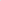 Обработка персональных данных осуществляется путем сбора, записи, систематизации, накопления, хранения, уточнения (обновления, изменения), извлечения, использования, передачи (распространения, предоставления, доступа), обезличивания, блокирования, удаления, уничтожения персональных данных.Способ обработки персональных данных: смешанная обработка персональных данных с передачей полученной информации по внутренней сети и сети Интернет с применением информационной системы образовательных услуг «Электронная школа».Перечень персональных данных, предоставляемых для обработки: Данные о детях:Предоставляемые мной персональные данные могут использоваться оператором в целях формирования базы данных в унифицированных программных средствах, предназначенных для информационного обеспечения принятия управленческих решений на всех уровнях функционирования образовательного комплекса: образовательная организация, орган управления образования муниципального образования, орган управления образования субъекта Российской Федерации.Школа вправе размещать обрабатываемые персональные данные в информационно-телекоммуникационных сетях с целью предоставления доступа к ним ограниченному кругу лиц: учащимся, родителям (законным представителям), а также административным и педагогическим работникам образовательной организации.Школа вправе предоставлять данные учащегося для участия в городских, областных, всероссийских и международных конкурсах, олимпиадах.Школа вправе включать обрабатываемые персональные данные учащегося в СПИСКИ (реестры) и отчетные формы, предусмотренные нормативными документами федеральных, региональных и муниципальных органов управления образования, регламентирующими предоставление отчетных данных.С положениями Федерального закона от 27 июля 2006 года № 152-ФЗ «О персональных данных» ознакомлен (а).Настоящее согласие дано мной ____ ________ 20_____ г. и действует в течение периода обучения в образовательном учреждении.__________________________                             _________________________________(подпись)                                                                                                                                     (Ф.И.О.)Общие сведения о ребенкеОбщие сведения о ребенкеОбщие сведения о ребенкеОбщие сведения о ребенкеОбщие сведения о ребенкеОбщие сведения о ребенкеФамилия Имя ОтчествоФамилия Имя ОтчествоФамилия Имя ОтчествоФамилия Имя ОтчествоПолПолПолПолДата рожденияДата рожденияДата рожденияДата рожденияСНИЛССНИЛССНИЛССНИЛСМесто рожденияМесто рожденияМесто рожденияМесто рожденияГражданствоГражданствоГражданствоГражданствоАдрес Адрес Фактического проживанияФактического проживанияАдрес регистрации Адрес регистрации Адрес регистрации Номер телефонаНомер телефонаНомер телефонаНомер телефонаНаименование и реквизиты документовНаименование и реквизиты документовНаименование и реквизиты документовНаименование и реквизиты документовНаименование и реквизиты документовНаименование и реквизиты документовТип документа (нужное подчеркнуть)Тип документа (нужное подчеркнуть)Тип документа (нужное подчеркнуть)Тип документа (нужное подчеркнуть)Тип документа (нужное подчеркнуть)Свидетельство о рождении, паспортСерияСерияСерияСерияСерияНомерДата выдачиДата выдачиДата выдачиДата выдачиДата выдачиНаименование органа, выдавшего документНаименование органа, выдавшего документНаименование органа, выдавшего документНаименование органа, выдавшего документНаименование органа, выдавшего документДанные о родителях (законных представителях):Данные о родителях (законных представителях):Данные о родителях (законных представителях):Данные о родителях (законных представителях):Данные о родителях (законных представителях):Данные о родителях (законных представителях):Степень родства (мать, отец, опекун, и т.д.)Степень родства (мать, отец, опекун, и т.д.)Степень родства (мать, отец, опекун, и т.д.)Степень родства (мать, отец, опекун, и т.д.)Степень родства (мать, отец, опекун, и т.д.)Фамилия Имя ОтчествоФамилия Имя ОтчествоФамилия Имя ОтчествоФамилия Имя ОтчествоФамилия Имя ОтчествоПолПолПолПолПолДата рожденияДата рожденияДата рожденияДата рожденияДата рожденияСНИЛССНИЛССНИЛССНИЛССНИЛСНаименование и реквизиты документовНаименование и реквизиты документовНаименование и реквизиты документовНаименование и реквизиты документовНаименование и реквизиты документовТип документаТип документаТип документаТип документаТип документаПаспортСерия Серия Серия Серия Серия НомерНомерНомерНомерНомерДата выдачиДата выдачиДата выдачиДата выдачиДата выдачиНаименование органа, выдавшего документНаименование органа, выдавшего документНаименование органа, выдавшего документНаименование органа, выдавшего документНаименование органа, выдавшего документМесто рожденияМесто рожденияМесто рожденияМесто рожденияМесто рожденияГражданствоГражданствоГражданствоГражданствоГражданствоАдрес 	фактического проживанияАдрес 	фактического проживанияАдрес 	фактического проживанияАдрес 	фактического проживанияАдрес 	фактического проживанияАдрес регистрацииАдрес регистрацииАдрес регистрацииАдрес регистрацииАдрес регистрацииНоме телефонаНоме телефонаНоме телефонаНоме телефонаНоме телефонаСведения о месте работыСведения о месте работыСведения о месте работыСведения о месте работыСведения о месте работыМесто работыМесто работыМесто работыМесто работыМесто работыДолжностьДолжностьДолжностьДолжностьДолжностьКонтактная информацияКонтактная информацияКонтактная информацияКонтактная информацияКонтактная информацияТелефон рабочийТелефон рабочийТелефон рабочийТелефон рабочийТелефон рабочийТелефон мобильныйТелефон мобильныйТелефон мобильныйТелефон мобильныйТелефон мобильныйАдрес электронной почтыАдрес электронной почтыАдрес электронной почтыАдрес электронной почтыАдрес электронной почты